ПРОЕКТ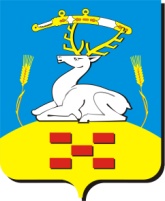 АДМИНИСТРАЦИЯ   УВЕЛЬСКОГО  МУНИЦИПАЛЬНОГО  РАЙОНА П О С Т А Н О В Л Е Н И Е“ ___ ” ______________ 2023 г.  № ______     п. Увельский Челябинской областиО выявлении правообладателяранее учтенного объектанедвижимости         В соответствии со статьей 69.1 Федерального закона от 13 июля 2015 года № 218-ФЗ «О государственной регистрации недвижимости» ПОСТАНОВЛЯЮ:1. В отношении земельного участка с кадастровым номером 74:21:0802002:16, площадью 400,0 кв.м., расположенного по адресу: Челябинская область, Увельский район, снт. Ремонтник, ул. Новая 2-я, уч. 152 в качестве его правообладателя, владеющего данным объектом недвижимости на праве собственности, выявлена ХХХХХХХХХХ ХХХХХХХ ХХХХХХХ, ХХ.ХХ.ХХХХ года рождения, место рождения: ХХХХХХ, паспорт гражданина Российской Федерации серия ХХХХ номер ХХХХХХ, выдан ХХХХХХХ, дата выдачи: ХХ.ХХ.ХХХХ г., СНИЛС ХХХХХХХХХХХ, адрес регистрации: ХХХХХ.2. Право собственности ХХХХХХХХХХ ХХХХХХХ ХХХХХХХ на указанный в пункте 1 настоящего постановления земельный участок подтверждается ХХХХХХХХ.3.  Сведения о правообладателе ранее учтенных объектов недвижимости, указанного в пункте 1 настоящего постановления, подлежат внесению в Единый государственный реестр недвижимости.5. Контроль исполнения настоящего постановления возложить на заместителя Главы района по земельным и имущественным отношениям – председателя комитета по земельным отношениям администрации Увельского муниципального района Карпову Н.В.Глава Увельского муниципального района                                        С.Г.РословАдминистрация Увельского муниципального района уведомляет, что в отношении ранее учтенного объекта недвижимости – земельного участка, расположенного по адресу: Челябинская область, Увельский район, снт. Ремонтник, ул. Новая 2-я, уч. 152 с кадастровым номером 74:21:0802002:16 в качестве его правообладателя, владеющего данным объектом недвижимости на праве собственности, выявлена ХХХХХХХХХХ ХХХХХХХ ХХХХХХХ.В соответствии со ст. 69.1 Федерального закона от 13.07.2015 г. № 218-ФЗ «О государственной регистрации недвижимости» лицо, выявленное в качестве правообладателя ранее учтенного объекта недвижимости, либо иное заинтересованное лицо вправе представить в письменной форме или в форме электронного документа (электронного образа документа) возражения относительно сведений о правообладателе ранее учтенного объекта недвижимости, указанных в проекте решения, с приложением обосновывающих такие возражения документов (электронных образов таких документов) (при их наличии), свидетельствующих о том, что такое лицо не является правообладателем указанного объекта недвижимости, в течение тридцати дней со дня получения указанным лицом проекта постановления.Возражения могут быть представлены в комитет по управлению имуществом Увельского муниципального района, по адресу: Челябинская область, Увельский район, п. Увельский, ул. Кирова, д.2 (здание МФЦ), кабинет 8.Проект постановления получен лично на руки   «____»______________ 2023 г.                                                              дата________________       ____________________________________________           подпись                                           Ф.И.О. полностью